Beste collega’sVanuit de werkgroep Erasmus zijn we de workshopdag van dinsdag 26 april in elkaar aan het steken. Deze workshopdag gaat rond SDG 13 klimaatactie en media. We sturen je alvast de praktische info voor jullie graad. Dit nog onder voorbehoud van wijzigingen.De derde graad wordt die dag afdeling overschrijdend gemengd.Op de pv van woensdag 20 april zullen we het definitieve programma toelichten. Indien jullie zelf nog ideeën of aanvullingen hebben, mogen jullie altijd Mieke contacteren. 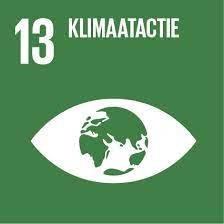 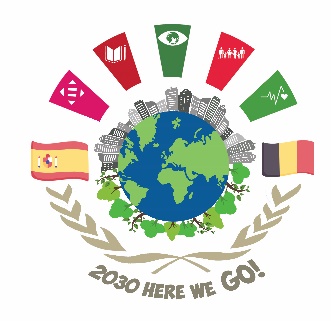 Begeleidende leerkrachten:Mieke, Valérie, Ken, Do, Bryan, Silke en Lien S.Voormiddag: Volledige dag: BelExpo (28 leerlingen)—Lien en Mieke9u30: bezoek Zonneberg (20 leerlingen) – Silke en Do9u30- 10u30: bezoek Kringwinkel (20 leerlingen) – Bryan en Valérie (te voet – terwijl Mooimakers)Namiddag: Invullen met extra tijd activiteitenInvulling extra tijd:Digitale presentatie maken van de uitstap (kahoot, affiche, ppt, filmpje ...)Interview voorbereiden Filip Smet (schepen van milieu)Acties bedenken rond klimaat op schoolniveauKlimaatbrigade (website)Klasspel 'Bezorgd om het klimaat' /WWF-spelVerticale tuin/Moestuin/Bloemen inzaaien/Fruitbomen plantenWebsite Djapo voor extra ideeën: https://djapo.be/wereldlesidee-home/